CCNR-ZKR/ADN/WP.15/AC.2/42/INF.ST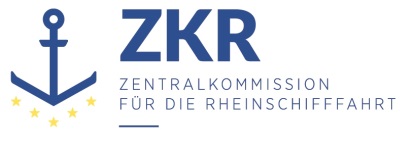 21. August 2023Or. DEUTSCH/ENGLISCHGEMEINSAME EXPERTENTAGUNG FÜR DIE DEM ÜBEREINKOMMEN ÜBER DIE INTERNATIONALE BEFÖRDERUNG VON GEFÄHRLICHEN GÜTERN AUF BINNENWASSERSTRAẞEN (ADN) BEIGEFÜGTE VERORDNUNG (SICHERHEITSAUSSCHUSS)(42. Tagung, Genf, 21. – 25. August 2023)Punkt 5) zur vorläufigen TagesordnungBerichte informeller ArbeitsgruppenENTWURF Tagesordnungfür die dreizehnte Sitzung der informellen Arbeitsgruppe „Stoffe“		Eingereicht von der Zentralkommission für die Rheinschifffahrt (ZKR)CCNR-ZKR/ADN/WG/SUB/2023/2. August 2023Or. de/en   de/en/-INFORMELLE ARBEITSGRUPPE STOFFEDER GEMEINSAMEN EXPERTENTAGUNG FÜR DIE DEM ÜBEREINKOMMEN ÜBER DIE INTERNATIONALE BEFÖRDERUNG VON GEFÄHRLICHEN GÜTERN AUF BINNENWASSERSTRAẞEN (ADN) BEIGEFÜGTE VERORDNUNG (iAG Stoffe)(13. Sitzung)E N T W U R FTagesordnungfür die dreizehnte Sitzung der informellen Arbeitsgruppe „Stoffe“Vorsitzender:	Herr Krischok, deutscher SachverständigerSitzungsbeginn:	Sitzungsende:			Kalibrieren von Gasspüranlagen auf n-Hexan und Gasspürgeräte
CCNR-ZKR/ADN/WP.15/AC.2/84, VII., B., 1, Absatz 28WP.15/AC.2/40/INF.12, Pkt. BCCNR-ZKR/ADN/WP.15/AC.2/72, V., C., 7., Absatz 24
WP.15/AC.2/35/INF.17Diskussion der Einträge in Tabelle C mit Bemerkung 44

CCNR-ZKR/ADN/WP.15/AC.2/84, VII., B., 15, Absatz 46 und VIII., A., Absatz 52
WP.15/AC.2/40/INF.12, Pkt. CCCNR-ZKR/ADN/WP.15/AC.2/72, VI., B., 3., Absatz 44WP.15/AC.2/35/INF.31Diskussion der Einträge in Tabelle C mit mehr als 10 % Benzol und der mit einem Stern gekennzeichneten Einträge
CCNR-ZKR/ADN/WP.15/AC.2/84, VII., B., 1, Absatz 28WP.15/AC.2/40/INF.12, Pkt. DCCNR-ZKR/ADN/WP.15/AC.2/72, VI., B., 4., Absatz 45 In DOK 2023/1 prüfen
WP.15/AC.2/35/INF.32
Fehlende Bemerkung 44 Tabelle C bei UN 2924, UN 1198, UN 1289, und UN 2276

und

Prüfung, ob Zuordnung der Bem. 34 nur Klasse 8 oder auch bei Nebengefahr ätzend

CCNR-ZKR/ADN/WP.15/AC.2/84, VII., B., 1, Absatz 27
CCNR-ZKR/ADN/WP.15/AC.2/2023/1, III
WP.15/AC.2/40/INF.12, Pkt. G
Bericht 11. Sitzung der IAG „Stoffe“ WP.15/AC.2/35/INF.7, K., Absatz 48Bemerkung 37, die in der Tabelle C nicht verwendet wird
WP.15/AC.2/40/INF.12, Pkt. HBericht 11. Sitzung der IAG „Stoffe“ WP.15/AC.2/35/INF.7, K., Absatz 49
[Harmonisierung der Explosionsgruppen zwischen dem IBC-Code und dem ADN
CCNR-ZKR/ADN/WP.15/AC.2/74, VI., B., 13., Absatz 46
WP.15/AC.2/36/INF.21]
[Änderung der Tabelle C Spalte (16) für UN-Nummer 2527
CCNR-ZKR/ADN/WP.15/AC.2/74, VI., B., 14., Absatz 47
WP.15/AC.2/36/INF.22]
Nicht messbare Stoffe, für die eine Toximeter gefordert wird
CCNR-ZKR/ADN/WP.15/AC.2/84, VII., B., 1, Absatz 28WP.15/AC.2/40/INF.12, Pkt. LCCNR-ZKR/ADN/WP.15/AC.2/76, V., C., 5., Absatz 26
CCNR-ZKR/ADN/WP.15/AC.2/80, VII., B., 14, Absatz 53
WP.15/AC.2/2020/31
WP.15/AC.2/39/INF.20
Loading-on-Top – „Positivliste“
CCNR-ZKR/ADN/WP.15/AC.2/84, VII., B., 1, Absatz 28WP.15/AC.2/40/INF.12, Pkt. OCCNR-ZKR/ADN/WP.15/AC.2/78, VII., B., Absatz 53
CCNR-ZKR/ADN/WP.15/AC.2/80, VIII., A., Absatz 56 und 57
WP.15/AC.2/2022/18

Andere Klassen als 3, 6.1, 8 und 9 in 3.2.3.3 (Entscheidungsdiagramm) und 3.2.4.2 (Zuordnungskriterien)

CCNR-ZKR/ADN/WP.15/AC.2/84, VII., B., 1, Absatz 27








Hinweis: Die Dokumente sind auf der Internet-Seite des UN-ECE-Sekretariats „https://unece.org/transport/dangerous-goods“ veröffentlicht.***